地理工作坊学情简报二地理工作坊到目前为止的学习情况如下：共133位学员，127位合格，合格率其中5位学员不合格，分别是许昌高中的李晓丽老师，多次电话不通没人接；许昌市实验的桓汉青老师，已电话通知到本人，说之前比较忙，会在9月30号之前完成；鄢陵一高的贾云山老师，电话通知了解到这是一位老教师，年纪长，电脑操作不熟悉，请体谅照顾一点点；许昌二高的凌黎老师，已通知到本人，情况同贾老师类似；禹州一高的杨果老师，电话通知，结果说是电话已换用户，没有联系到本人。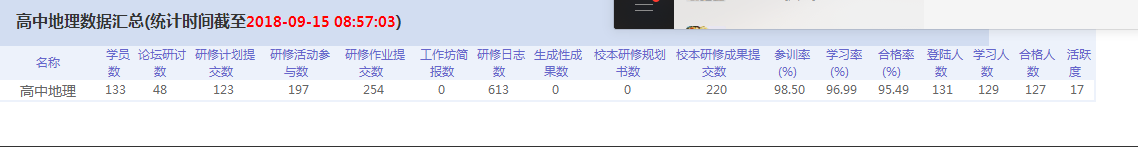 